Friday 05.06.2020ArithmeticTimes Table RockstarsSpend 10 minutes on TT Rockstars (ON SOUNDCHECK PLEASE!)Maths Task - Written methods 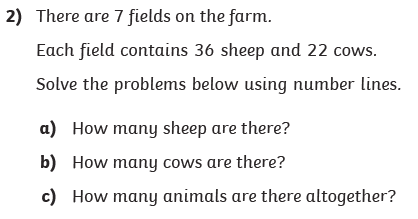 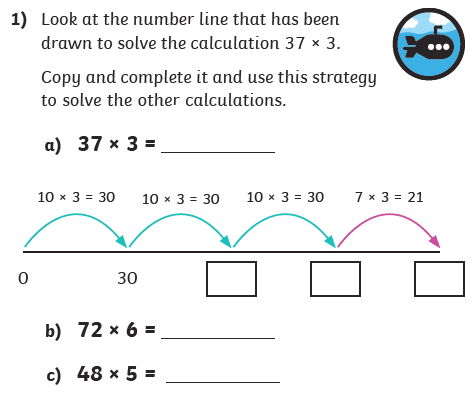 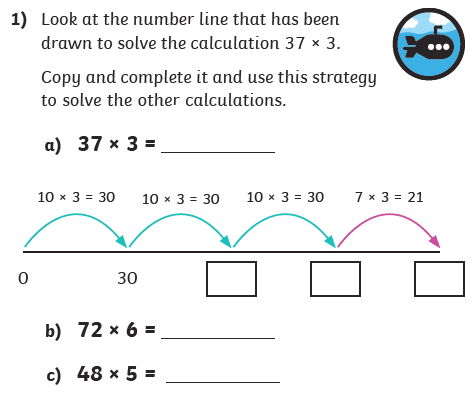 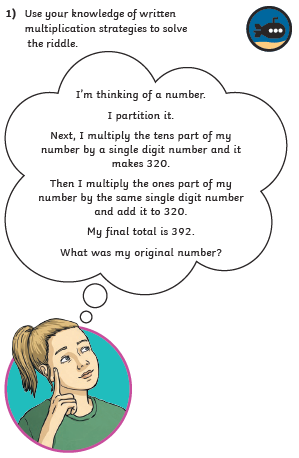 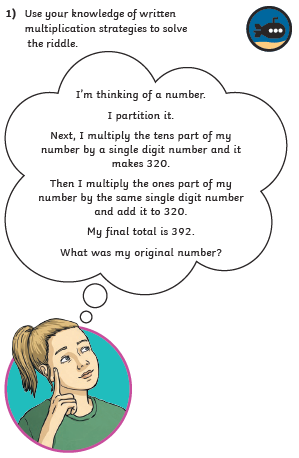 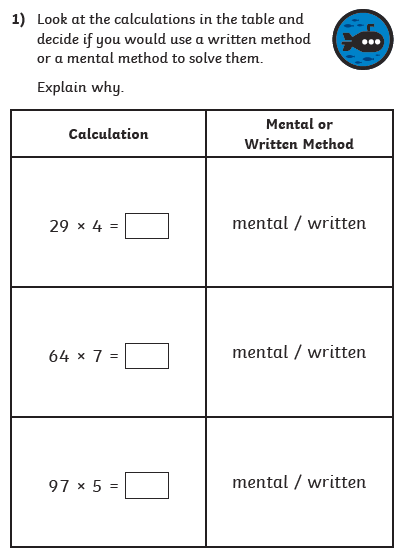 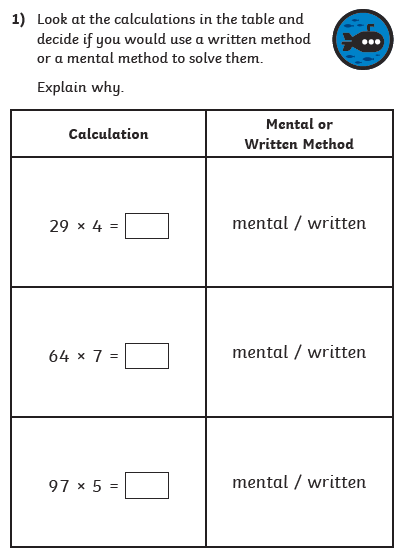 715 – 30 =759 + 300 = 96 ÷ 8 =33 x 6 = 3 x 10 x 7 =  +  = of 28 =459 ÷ 9 =137 ÷ 10 =  4.7 x 10 =